Publicado en Corral de Calatrava el 30/01/2019 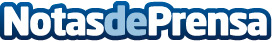 Corral se despide de su patrona hasta el próximo añoConcluyen las Fiestas en Honor a la Virgen de la Paz en Corral de CalatravaDatos de contacto:Ayuntamiento de Corral de CalatravaNota de prensa publicada en: https://www.notasdeprensa.es/corral-se-despide-de-su-patrona-hasta-el Categorias: Sociedad Castilla La Mancha Entretenimiento http://www.notasdeprensa.es